(ПРОЕКТ)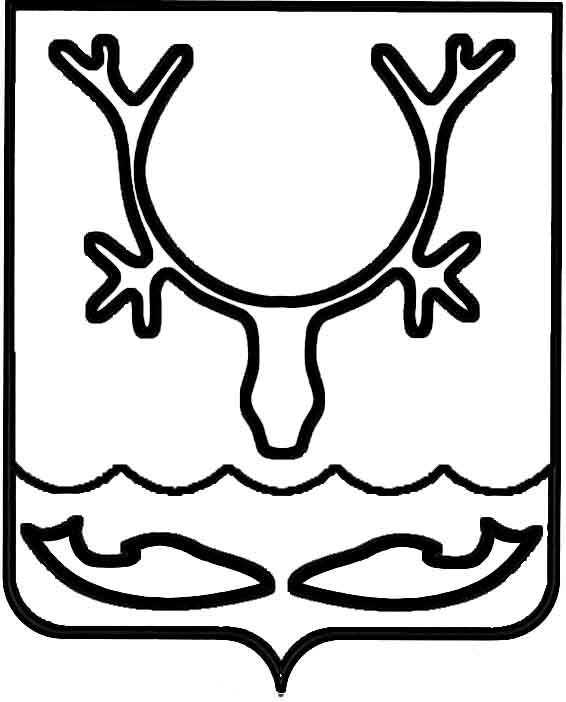 Администрация муниципального образования "Городской округ "Город Нарьян-Мар"ПОСТАНОВЛЕНИЕот “____” __________________ № ____________		г. Нарьян-МарО внесении изменений в административный регламент исполнения муниципальной функции "Муниципальный контроль в области торговой деятельности"В связи со структурными изменениями Администрация муниципального образования "Городской округ "Город Нарьян-Мар":П О С Т А Н О В Л Я Е Т:1. Внести в административный регламент исполнения муниципальной функции "Муниципальный контроль в области торговой деятельности", утвержденный постановлением Администрации МО "Городской округ "Город Нарьян-Мар" от 04.09.2017 № 1063 следующие изменения:	1.1. В пункте 1.2.1. слова "отдел муниципального контроля Администрации МО "Городской округ "Город Нарьян-Мар"" заменить словами "отдел муниципального контроля Управления жилищно-коммунального хозяйства Администрации муниципального образования "Городской округ "Город Нарьян-Мар"".	1.2. Из пункта 1.2.2. исключить абзац второй:"- с отделом делопроизводства Администрации МО "Городской округ "Город Нарьян-Мар" - в части документооборота заявлений и обращений граждан, юридических лиц и индивидуальных предпринимателей, иной переписки;".	1.3. Пункт 1.3.1. дополнить абзацем шестнадцатым следующего содержания:"- Постановление Правительства РФ от 28.04.2015 № 415 ""О Правилах формирования и ведения единого реестра проверок" ("Собрание законодательства РФ", 11.05.2015, № 19, ст. 2825).".	1.4. Пункт 1.5.2.  дополнить абзацем двадцать третьим следующего содержания:"- осуществлять внесение достоверной информации о проверках в единый реестр проверок.".	1.5. Абзац 1 пункта 2.1.1. изложить в следующей редакции:	"Место нахождения отдела: г. Нарьян-Мар, ул. Смидовича, д. 11. Почтовый адрес: 166000, г. Нарьян-Мар, ул. им. В.И. Ленина, д. 12.".	1.6. В пункте 3.2.7. слова "на интернет-портале государственных и муниципальных услуг: www.gosuslugi.ru" заменить словами "на интернет-портале государственной автоматизированной информационной системы "Управление": http://gasu.gov.ru".	 	1.7. В пункте 4.1.2. слова "отдела муниципального контроля Администрации МО "Городской округ "Город Нарьян-Мар"" заменить словами "отдела муниципального контроля Управления жилищно-коммунального хозяйства Администрации муниципального образования "Городской округ "Город Нарьян-Мар"".	1.8. 	Пункт 4.1.3. изложить в следующей редакции:	"4.1.3. Периодичность осуществления текущего контроля устанавливается начальником управления жилищно-коммунального хозяйства Администрации муниципального образования "Городской округ "Город Нарьян-Мар".".	1.9. В пункте 5.1.1. слова "отделом муниципального контроля" заменить словами "отделом муниципального контроля Управления жилищно-коммунального хозяйства".	1.10. В Приложении № 4 к административному регламенту слова "отделом муниципального контроля Администрации МО "Городской округ "Город Нарьян-Мар"" заменить словами "отделом муниципального контроля управления жилищно-коммунального хозяйства Администрации муниципального образования "Городской округ "Город Нарьян-Мар".2.	Настоящее постановление вступает в силу после его официального опубликования.Глава города Нарьян-МараО.О. Белак